November 3, 2011MESSAGE TO PARENTSInterim Report Cards/Report CardsWe have reached that time of year when parents would typically be receiving an indication of their child’s progress via an informal interim report. During the current teacher job action, teachers have been communicating to parents via email, phone calls, notes home and meetings. Many of you may have already been contacted regarding your child’s progress to date. If you have not yet received information on progress and wish to, please contact your child’s teacher. Check your school website for teacher contact information. If you require assistance, please contact the school principal.As part of job action, the Coquitlam Teachers’ Association has informed the district that teachers will not produce report cards. However, under the School Act and as mandated by the Ministry of Education, schools are required to produce report cards. For kindergarten through grade 11, these report cards may have little, if any, student achievement information. In these grades, marks will only appear if a course is taught by a principal or vice-principal. In most cases, these report cards will contain only attendance information and teacher names.However, for grade 12 students, teachers will submit marks to the office as these marks are required for graduation, post secondary institution registration or scholarship applications.In all cases, teachers are available to communicate individually with parents about their child’s progress.Sincerely,Tom Grant
Superintendent of SchoolsSCHOOL DISTRICT NO. 43 (COQUITLAM)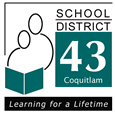 